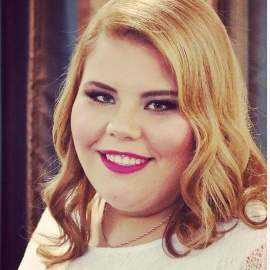 INFORME MENSUAL – DIRECCIÓN GENERAL BRIANDA VIVIAN MARTÍNEZDICIEMBREElaboró: Grecia Karely MadoniaJefa de Área(Nombre Completo y Cargo)Instituto Sonorense de la JuventudInstituto Sonorense de la JuventudInstituto Sonorense de la JuventudBrianda Vivian MartínezBrianda Vivian MartínezBrianda Vivian MartínezEJE DEL PED2016-2021DESCRIPCIÓN DEACCIONES RELEVANTESIMPACTODIRECTO O ESPERADOE INVERSIÓNEE-4Firma de Convenio con CONALEP en el municipio de San Luis Rio Colorado. Con la firma de este convenio lograremos impactar a cada joven que estudie en el Colegio Nacional de Educación Profesional Técnica en el Estado de Sonora para que puedan realizar su Servicio Social.EE-4Participación en el bazar navideño, ofreciendo a los sonorenses el material para la realización de tamales.Ayuda económica hacia los sonorenses con los precios accesibles que se ofrecieron.EE-1Activación en cruceros concurridos.Concientización a los jóvenes sonorenses sobre el abuso de alcohol en fiestas decembrinas.EE-3Reunión con la Gobernadora Constitucional del Estado de Sonora y los   Jóvenes seleccionados en la convocatoria Jóvenes Sonorenses de 100. 50 jóvenes viajarán a Washington para desarrollar sus proyectos de impacto social que resultaran en beneficio del Estado.EE-4Visita a los comedores en los municipios de Nogales y Magdalena.Con los comedores “Poder Joven” logramos impactar por cada comedor a 45 alumnos  de secundaria de escasos recursos. EE-4Reuniones con diferentes jóvenes líderes de diferentes áreas para el plan de trabajo 2017, en atención a las necesidades de los jóvenes sonorenses.Gracias a las propuestas planteadas realizaremos los cambios necesarios en programas que el instituto ofrece para un mayor beneficio a los jóvenes del Estado. 